Our Lady of Lourdes Catholic Multi Academy Trust Mission StatementWe are a partnership of Catholic schools and our aim is to provide the very best Catholic education for all in our community and so improve life chances through spiritual, academic and social development.
We will achieve this by:
Placing the life and teachings of Jesus Christ at the centre of all that we do.
Following the example of Our Lady of Lourdes by nurturing everyone so that we can all make the most of our God given talents.
Working together so that we can all achieve our full potential, deepen our faith and know that God loves us.
Being an example of healing, compassion and support for the most vulnerable in our society.Matthew 28:19-20 “Go therefore and make disciples of all nations, baptizing them in the name of the Father and of the Son and of the Holy Spirit, teaching them to observe all that I have commanded you. And behold, I am with you always, to the end of the age.”1. CORE PRINCIPLES Our Lady of Lourdes Catholic Multi-Academy Trust (CMAT) is committed to providing a full and efficient education for all students. The trust sincerely believes that all pupils benefit from the education it provides and therefore from regular school attendance. To this end the trust will do as much as it can to ensure that all students achieve maximum possible attendance and that any issues, which may impede full attendance, are acted upon as quickly as possible.  Student performance and well-being go hand in hand. Students can’t learn if they don’t feel safe or if ill health problems are allowed to create barriers. The law states that parents/carers have a legal obligation to ensure that children within their care attend school regularly. Schools and the local authority have a duty to ensure that poor school attendance is dealt with swiftly.   The Anti-Social Behaviour Act 2003, section 23, sub-section (1) added two new sections (444A and 444B) after section 444 of the Education Act 1996. These new sections introduced penalty notices as an alternative to prosecution under section 444 and enable parents to discharge potential liability for conviction for that offence by paying a penalty. The offence of irregular attendance under section 444 of the Education Act 1996 has not changed. Within Our Lady of Lourdes (CMAT) we have schools operating under Nottingham City Council, Nottinghamshire County Council and Derbyshire County Council’s Code of Conduct. (See Appendix A)2. Legislation and guidanceThis policy meets the requirements of the school attendance guidance from the Department for Education (DfE), and refers to the DfE’s statutory guidance on school attendance parental responsibility measures. These documents are drawn from the following legislation setting out the legal powers and duties that govern school attendance:Part 6 of The Education Act 1996Part 3 of The Education Act 2002 Part 7 of The Education and Inspections Act 2006The Education (Pupil Registration) (England) Regulations 2006 (and 2010, 2011, 2013, 2016 amendments)The Education (Penalty Notices) (England) (Amendment) Regulations 2013This policy also refers to the DfE’s guidance on the school census, which explains the persistent absence threshold.3. Roles and responsibilities The CMAT boardEnsures that the attendance policy is updated annually and monitored through reports to the board.The governing boardThe governing board is responsible for monitoring attendance figures for the whole school on at least a termly basis. It also holds the headteacher to account for the implementation of this policy.The headteacher The headteacher is responsible for: Implementation of this policy at the school Monitoring school-level absence data and reporting it to governorsSupporting staff with monitoring the attendance of individual pupilsIssuing fixed-penalty notices, where necessaryThe attendance officer The school attendance officer: Monitors attendance data across the school and at an individual pupil levelReports concerns about attendance to the headteacher Works with education welfare officers to tackle persistent absenceArranges calls and meetings with parents to discuss attendance issuesAdvises the headteacher when to issue fixed-penalty noticesClass teachersClass teachers are responsible for recording attendance on a daily basis, using the correct codes, and submitting this information to the school office.School office staffSchool office staff are expected to take calls from parents about absence and record it on the school system.4. Recording attendanceAttendance register We will keep an attendance register, and place all pupils onto this register.  We will take our attendance register at the start of the first session of each school day and once during the second session. It will mark whether every pupil is:PresentAttending an approved off-site educational activityAbsentUnable to attend due to exceptional circumstancesAny amendment to the attendance register will include:The original entryThe amended entry The reason for the amendmentThe date on which the amendment was made The name and position of the person who made the amendmentSee appendix B for the DfE attendance codes.We will keep every entry on the attendance register for 3 years after the date on which the entry was made.Pupils must arrive in school by 8:50am on each school day.The register for the first session will be taken at 8:50am and will be kept open until 09:10am. The register for the second session will be taken at 13:00pm and will be kept open until 13:05pm.5. COVID-19Attendance expectationsAttendance is mandatory. The usual rules on attendance continue to apply, including:parents’ duty to ensure that their child of compulsory school age attends regularly at the school where the child is a registered pupilschools’ responsibilities to record attendance and follow up absencethe ability to issue sanctions, including fixed penalty notices, in line with local authorities’ codes of conductthe duty on local authorities to put in place arrangements for identifying, and to follow up with, children missing education6. IMPLEMENTATIONThis policy received the full agreement of the executive board: February 20227. AIMS Our Lady of Lourdes CMAT recognises that;  All pupils of statutory school age have an equal right to access an education in accordance with the National Curriculum regulations.  No pupil should be deprived of their opportunity to receive an education that meets their needs and personal development.  In the first instance, it is the responsibility of parents/carers to ensure attendance at school as required by law.  Some pupils and their parents/carers may need to be supported and rewarded at some stage in meeting their attendance obligations and responsibilities.  Situations beyond the control of pupils, parents or carers may impact on attendance. We will, with agreement and support of parent/carers, work in partnership with external agencies to resolve these.  The vast majority of pupils want to attend school to learn, to socialise with their peer group and to prepare themselves fully to take their place in society as well rounded and responsible citizens with the skills, knowledge and understanding necessary to contribute to the life and culture of their society.  8. EXPECTATIONS:  We expect the following from parents/carers;  To ensure their children attend school regularly and punctually  To ensure that they contact their children’s school on the first morning of absence whenever their children are unable to attend, as appropriate. This should always be the first day of absence and everyday thereafter until the child returns to school  To ensure that their children arrive in school well prepared for the school day and to check that they have done their homework  To contact their children’s school whenever any problem occurs that may affect performance   That they will inform a member of staff of any problem or reason that may prevent them from attending   We expect the following from all our pupils;  That they attend school regularly  That they will be on time and be appropriately equipped for the day.  Parents and students can expect the following from Our Lady of Lourdes Trust;  Regular, efficient and accurate recording of attendance  Early contact with parents when a pupil fails to attend school without providing a reasonImmediate and confidential action on any problem notified to us   Rewarding good attendance  A quality education  Education welfare officer working across the academy trust to provide support, advice and guidance to students, parents and carers for all aspects of school attendance  9. ENCOURAGING GOOD ATTENDANCE IN SCHOOL: Attendance is encouraged in the following ways;Accurate completion of registers in school  Attendance checks at appropriate times  Recording of good attendance on individual progress reports  OLoL CMAT Schools will aim to provide either an Education welfare officer who works across one the academy hub to identify and provide support, advice and guidance to pupils and their families who have attendance issues in the feeder primary school as part of any transition work between KS2 and KS3 or an Inclusions officer who will provide the above assistance in their own school.Establishing a mechanism for supporting those parents and carers who are concerned that their children may be experiencing difficulty attending, including home visits by the education welfare officer if necessary  An efficient use of computerised registration systems can provide valuable attendance data which can assist speedy analysis and timely responses by the academy  Sending parents termly/weekly absence figures as appropriate including positive letters of encouragement  An ‘improved attendance’ award for any students showing a significant improvement in attendance, as appropriate  Celebrating outstanding attendance during achievement assemblies every half term in school, as appropriate  10. PUNCTUALITY   The importance of arriving at school on time; Arriving late at school may cause embarrassment for the child  Pupils’ arriving late is disruptive, not only to their own learning but the learning of others.   Pupils may miss something important such as lesson plans or instructions on how to complete a piece of work   Lateness can affect how students form friendship groups. Social interaction with peers before school is important.   Pupils are marked present. The register is not only a legal document it also provides evidence that pupils have arrived in school and are safe.  Punctuality shows reliability and is a valuable attribute for future working life. Future universities, colleges and employers look for reliability. A good record of attendance and punctuality is an indication of this and they may request to see this in the future.Schools should have a policy on how long registers should be kept open; this should be for a reasonable length of time but not that registers are to be kept open for the whole session. A pupil arriving after the register has closed should be marked absent with code U, or with another absence code if that is more appropriate (DfE Guidance July 2019). Our Lady of Lourdes recommends that the register closes 30 minutes after it is opened.Arriving after the session closes, is recorded as an unauthorised absence. It is important to note that this will mean a full session of absence is recorded on the register and therefore has an impact on a pupil’s overall attendance figure.  If unauthorised absence continues, parents/carers will be contacted and a meeting will be arranged to discuss this. If no improvement is made, a Penalty Notice may be requested from the relevant Local Authority. 11. LEAVE OF ABSENCE and RESPONDING TO NON-ATTENDANCE   Parents should report absences on the first day of any illness before the start of the day and continue to report on subsequent days. Only persons with Parental/Carer Responsibility can report absences. Parents/Carers can report via their school’s Gateway app/School Coms/texting or via email. CMAT Schools will not accept a verbal message from a child. If we do not receive a message, the absence will be marked as an unauthorised absence.Home visits where pupils don’t attend school: When a pupil is absent from school, and no reason for absence is received, the school will contact parents/carers by text message and phone calls. In the event we are unable to make contact regarding the absence, the school may try other contacts held on a child’s record and/or reserve the right to make an unannounced home visit. Medical Appointments: Parents must notify the school in advance of any medical appointments and provide evidence of the appointment. Wherever possible, medical appointments should be made outside of school hours.Medical sick notes: where students have had on-going regular absence, medical evidence would need to be provided.  Our Lady of Lourdes CMAT has a structured response for dealing with attendance concerns. When attendance falls below the expected level of 97% close monitoring will be put in place.  We will communicate our concerns with parents/carers if attendance falls below our expected levels. This may be in writing, by telephone or in person – through home visits or parent meetings.  Education Welfare Officer  The academy trust employs an education welfare officer/Inclusions officer who works with families to overcome any barriers that may be preventing a student from attending regularly.  (take out as appropriate)Attendance meetings Parents/Carers of students with poor attendance may be invited to attend an attendance meeting. This may include a variety of professionals involved with student welfare. The aim of this meeting is to improve future attendance and prevent the need for referral to the relevant Local Authority to begin legal processes.Should poor attendance continue then a referral shall be made to the relevant Authority for further action (see below)  Nottingham City Council – should a student accrue 10% unauthorised absence over a 10-week period, a request for service, for a Penalty Notice or enforcement action may be made to Nottingham City Council Education Welfare Service. They fail to ensure that their child attends school, or other education provision regularly, usually defined as six or more unauthorised absence sessions over a 6-week period. They allow their child to take leave of absence during term time without school authorisation.They fail to return their child to school on the agreed date after a period of authorised leave of absence.12. LEAVE OF ABSENCE DURING TERM TIME Our Lady of Lourdes CMAT will not grant any leave of absence during term time unless there are exceptional circumstances. Each school within the trust will determine the number of school days a child can be away from school if the leave is granted.   A leave of absence is granted entirely at the head teacher’s discretion and is not a parental right. In accordance with government guidelines, the application must be made 12 days in advance by completing a leave of absence request form. The application form is available from individual schools within the academy trust by request. The head teacher must be satisfied that there are exceptional circumstances which warrant the leave. If parents take pupils on holiday during term time Our Lady of Lourdes CMAT schools will not provide extra work; students will be expected to catch up with any work they have missed when they return from the holiday.  Our Lady of Lourdes CMAT schools may agree a ‘leave of absence’ in the following exceptional circumstances:  for service personnel and other employees who are prevented from taking holidays outside term-time if the holiday will have minimal disruption to the pupil’s education; and  When a family needs to spend time together to support each other during or after a crisis.  Our Lady of Lourdes Trust will not agree a ‘leave of absence in circumstances such as:  Availability of cheap holidays;  Availability of desired accommodation;  Poor weather experienced in school holiday periods; and  Overlap with the beginning or end of term.  Leave of absence that has not been approved will therefore be unauthorised and may lead to a referral being made to the local authority for action.  Schools within Nottingham City Council, a Penalty notice will be requested if an unauthorised holiday is taken of 5 continuous days (10 sessions). Schools within Nottinghamshire County Council, a Penalty Notice will be requested if an unauthorised holiday is taken in excess of 3 days/6sessions (over a 6-week rolling period) Schools within Derbyshire County Council; a Penalty Notice will be requested if parents/carers fail to ensure that their child attends school, or other education provision regularly, usually defined as six or more unauthorised absence sessions over a 6-week period. Penalties are set at £60.00 per parent per student if paid within 21 days of issue, if not paid within 21 days the fine doubles to £120 if paid within 28 days. Where a fine remains unpaid the matter May be enforced at the Magistrates Court, under Section 444, Education Act 1996. The maximum fine for this offence is £1000 per parent, per child.Nottingham City Council will not issue Penalty Notices on more than three occasions for an individual child, in an academic year.  13. TRUANCYPupils who are discovered to have truanted will be spoken to by the designated member of staff will be informed of what has happened. Pupils will be asked for the reasons for their truancy to see if there are underlying problems as the root cause. Parents will be contacted and kept informed of events. As a punishment, the truant will be expected to make up the number of hours they have missed in school detentions. All incidents of truancy will be recorded as unauthorised. As a follow-up the student will receive an appropriate sanction.14. Off-Site Provision Where the school uses off-site providers the responsibilities for external partners is to ensure the following: Accurately register student(s) on placement. Notify the academy before 10.00am of any student absence. E-mail/post weekly attendance registers to nominated member of staff at the academy. Alert school, (Attendance Officer or nominated staff) immediately in the event of a student leaving the provider’s premises without prior authorisation from academy. 15. Children Missing in EducationAttendance, absence and exclusions are closely monitored. A child going missing from education is a potential indicator of abuse and neglect, including sexual abuse and sexual exploitation. The designated staff will monitor unauthorised absences and take appropriate action including notifying the local authority particularly where children go missing on repeat occasions and/or are missing for periods during the school day in conjunction with ‘Children Missing Education: Statutory Guidance for Local AuthoritiesStaff must be alert to signs of children at risk of travelling to conflict zones, female genital mutilation and forced marriage. 16. Anxiety Related Non-Attendance (ARNA) Where a student is believed to be experiencing anxiety, the academy will liaise with parents/carers and make initial assessment by interview and completion of the ARNA Attendance Policy assessment documentation. If agreed strategies fail to improve school attendance and the wellbeing of the student, further strategies will be considered. The academy will ensure that the school systems adhere to the document Guidance to Schools: A Graduated Response to School Non-Attendance (which must be used for SEND/SEMH needs), in order to best support early identification of anxiety related issues. The academy will ensure that the existing systems around analysing absence are able to identify the different types of unauthorised absence i.e. anxiety related, truanting or parent/carer condoned and appropriate support implemented. Should a parent/carer have any concerns regarding their child’s mental health or wellbeing, they should contact the academy immediately. If a child has long term absence, the academy endeavours to maintain regular communication with the student and family. School will seek support from professional outside agencies to provide additional help to the student and family.Please refer to: Anxious Learners & Anxiety Related Non-Attendance (ARNA): Guidance for Schools17. Agency LiaisonResearch has shown that schools in partnership with the full range of support services have a greater impact on school attendance than when they act alone or when the support services are uncoordinated or disjointed.There are the many support services we can work with to improve the outcomes for our students  Faith in Families  Targeted Support; Family Services.   Educational Psychologists.   School health  Social careYouth Offending Team   PoliceCAMHS   Missing in Education TeamsAdmissions Teams18. Data Protection Act The Data Protection Act places obligations on all agencies that process, store and share information on any individual. It is important to have full regard to the requirements of the Act. Each school has a Data Protection Notification which details the circumstances under which data is managed. Nothing in the legislation prevents a school sharing information with the police or social services where it is believed that a child or young person under the age of 18 is at risk of harm or is in need of safeguarding.   Appendix A: Our Lady of Lourdes CMAT Schools and Designated Local Authority.Appendix B: The following codes are taken from the DfE’s guidance on school attendance.Appendix C: Optional information for school newsletter or leaflet.Dear Parents and carers,The schools of the Multi Academy Trust are committed to working together with parents and carers to ensure the highest possible attendance, which will in turn support the progress of our children.  It is important for parents to remember that the occasional or few days off due to illness, holidays or family events can mount up and lead to children’s attendance levels falling.  This can have a negative impact on their progress in school and affect their wellbeing.With this in mind, you can support the school, and your child, to achieve attendance targets by:Making sure your child attends school regularly and on time.Contacting school on the first day of any absence on 0115 9152961Informing school of any problems that may impact on your child’s attendance, punctuality and learning Arrange routine medical appointments outside of school time.  If this is not possible, please bring your child in prior to their appointment and ensure they return to school afterwards.Ensuring children are ready for school by having good morning and bedtime routines.  Consider whether it is appropriate to bring your child into school in the morning if they feel a little under the weather.  The school office will contact you if we feel they need to go home.Ensure that you do not book holidays in term time.  Please note: In line with government regulations we are advised not to authorise holidays taken in term time.If you feel your child is too ill to come to school, please try to provide medical evidence. This can be prescription medication, an appointment card or a prescription.Below is a table of how school absence could affect your pupil’s ability to access the curriculum.We all look forward to working with you to ensure the best possible education for your children.Your sincerely,Appendix D: Nursery to Reception LetterDear parent/carer,Child’s name and attendance figureIt has come to my attention that your child will be joining us full time in September. In reception, teachers work hard to embed positive attitudes towards school and learning. In addition to setting the expectations for children's behaviour and building a sound understanding of key concepts such as reading and numbers. Attending school regularly is important for your child’s future. You, as a parent or carer are responsible for making sure your child receives a full-time education. If your child does not attend school on a regular basis, you could get fined or prosecuted.You can help prevent your child missing school by:having a routine from an early age and sticking to itmaking sure your child understands the importance of good attendance and punctualitymaking sure they understand the possible implications for themselves and you as a parent if they don't attendtaking an interest in their education - ask about schoolwork and encourage them to get involved in school activitiesdiscussing any problems they may have at school and letting their teacher or Headteacher know about anything that is causing concernnot letting them take time off school for minor ailments or holidays during term time.Please see your child’s attendance (above) and note that this level of attendance is unacceptable in Reception. If you require any support, it is available. Please come and see us if you have any attendance concerns. Contact reception if you would like to speak with me.Yours Sincerely,Appendix E: 90% and under attendance letter.Dear Parent/Carer,I have been analysing (name of school) Voluntary Catholic Academy’s attendance data. It has come to my attention that your child has now hit the target percentage attendance of (insert %)  and is now classed as a persistent absentee. Although we are in uncertain times due to Covid-19, the government guidelines state that all pupils must attend school. DFE guidance Dec 2021:“School attendance remains mandatory and all the usual rules continue to apply. Enabling children and young people to attend their education setting regularly continues to be a national priority.” parents’ duty to ensure that their child of compulsory school age attends regularly at the school where the child is a registered pupilschools’ responsibilities to record attendance and follow up absencethe ability to issue sanctions, including fixed penalty notices, in line with local authorities’ codes of conduct “Please look at your child’s individual registration certificate (see attached) and note the number of absences. Home visits will now be undertaken for each absence.Our children have already missed such an incredible amount of important learning time, it is crucial that your child attends school regularly and on time. I will now be requiring medical evidence for your child’s further absences. This can include:Screenshots of text messages from GPs for appointmentsPhotographs of prescriptionsAppointment Card/lettersWe do not require doctor’s notes.I urge you to put some importance on this matter and I am happy to discuss or meet with any family that may need that additional help to overcome those barriers to learning.I look forward to working with you and improving your child’s school attendance.Yours Sincerely, Appendix E: Punctuality.Dear Parents / Carers,Re: PunctualityWe are writing to children’s families to emphasise the importance of being in school on time as there have been numerous incidents of some families routinely arriving late to school. During covid and these uncertain times, (School name) have a duty of care to make sure that children and their parents are safe and are not crossing bubbles. Punctuality is crucial during this time so this does not happen in order to stop the spread of the virus and keep everyone as safe as possible.Children who arrive late are greatly disadvantaged because they miss starting the day with their peers and the beginning of lessons. This means that they are often unsettled and confused about tasks. Their teacher will not always be able to re explain work.It is also very important that children establish good routines and habits in preparation for the rest of their lives. Punctuality is a life skill that they need to develop whilst they are young.It is essential that you ensure that your child arrives at school on time to prevent disruption to your child’s own learning and that of others. We will continue to focus on the importance of punctuality and regular attendance with children through class work and school assemblies. I have enclosed a copy of the current school start and end of day times for your reference, this is also displayed on the school gates and in classroom windows.We are required to monitor children’s punctuality and attendance. On-going lateness (after the class register has been taken) is classified as an unauthorised absence and this is contrary to The Education Act.We understand that there may be rare occasions when you are unavoidably late due to unforeseen circumstances. On these occasions please make sure that you contact the school office to inform us when you will arrive.If you are experiencing difficulties with punctuality and would like to talk to us about it, please contact myself or (Other contact in school). Yours sincerely,Date Issued Feb 2022Governors’ Committee Responsible:OLoL Trust Standards Committee/Executive BoardUpdatesStatus & Review Cycle:  Statutory – annual reviewNext Review Date:   Feb 2023Author Moira Dales Nottingham City Council Schools:Nottinghamshire County Council Schools:Derbyshire County Council:The Trinity SchoolSt Marys Hyson GreenOur Lady of Perpetual SuccourSt Teresa’s AspleySt Augustines St AnnsBlessed Robert Widmerpool Clifton, Our Lady & St Edward St AnnsSt Patrick’s Catholic Primary and Nursery School Wilford:The Becket School West BridgfordSt Edmund Campion Catholic PrimaryChrist the King ArnoldThe Good Shepherd ArnoldSt Margaret Clitherow BestwoodSacred Heart CarltonHoly Cross HucknallAll Saints MansfieldSt Philip Neri MansfieldSt Patricks MansfieldSt Joseph’s OllertonHoly Trinity NewarkSt Joseph’s Shirebrook.  CodeDefinitionScenario/Present (am)Pupil is present at morning registration\Present (pm)Pupil is present at afternoon registrationLLate arrivalPupil arrives late before register has closedBOff-site educational activityPupil is at a supervised off-site educational activity approved by the schoolDDual registeredPupil is attending a session at another setting where they are also registeredJInterviewPupil has an interview with a prospective employer/educational establishmentPSporting activityPupil is participating in a supervised sporting activity approved by the schoolVEducational trip or visitPupil is on an educational visit/trip organised, or approved, by the schoolWWork experiencePupil is on a work experience placementCodeDefinitionScenarioAuthorised absenceAuthorised absenceAuthorised absenceCAuthorised leave of absencePupil has been granted a leave of absence due to exceptional circumstancesEExcludedPupil has been excluded but no alternative provision has been madeHAuthorised holidayPupil has been allowed to go on holiday due to exceptional circumstancesIIllnessSchool has been notified that a pupil will be absent due to illnessMMedical/dental appointmentPupil is at a medical or dental appointmentRReligious observancePupil is taking part in a day of religious observanceSStudy leaveYear 11 pupil is on study leave during their  public examinationsTGypsy, Roma and Traveller absencePupil from a Traveller community is travelling, as agreed with the schoolUnauthorised absenceUnauthorised absenceUnauthorised absenceGUnauthorised holidayPupil is on a holiday that was not approved by the schoolNReason not providedPupil is absent for an unknown reason (this code should be amended when the reason emerges, or replaced with code O if no reason for absence has been provided after a reasonable amount of time)OUnauthorised absenceSchool is not satisfied with reason for pupil's absenceUArrival after registrationPupil arrived at school after the register closedCodeDefinitionScenarioXNot required to be in schoolPupil of non-compulsory school age is not required to attendYUnable to attend due to exceptional circumstancesSchool site is closed, there is disruption to travel as a result of a local/national emergency, or pupil is in custodyZPupil not on admission registerRegister set up but pupil has not yet joined the school#Planned school closureWhole or partial school closure due to half-term/bank holiday/INSET day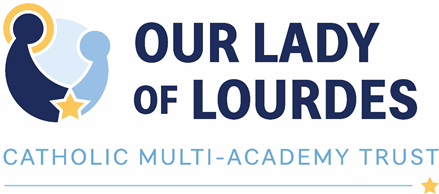 